  MADONAS NOVADA PAŠVALDĪBA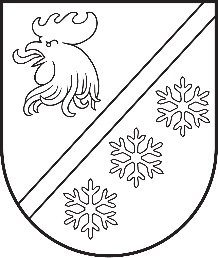 Reģ. Nr. 90000054572Saieta laukums 1, Madona, Madonas novads, LV-4801 t. 64860090, e-pasts: pasts@madona.lv ___________________________________________________________________________Madonas novada pašvaldības saistošie noteikumi Nr. 1Madonā 2024. gada 31. janvārī (protokols Nr. 2, 52. p.)Grozījumi Madonas novada pašvaldības 21.09.2021. saistošajos noteikumos Nr. 4  “Par sadzīves atkritumu apsaimniekošanu Madonas novadā”PRECIZĒTIar Madonas novada pašvaldības 2024. gada 28. marta  lēmumu Nr. 158 (protokols Nr. 6, 10. p.)  
Izdoti saskaņā ar Atkritumu apsaimniekošanas likuma
8. panta pirmās daļas 3. punktuIzdarīt Madonas novada pašvaldības 2021. gada 21.septembra saistošajos noteikumos Nr. 4 "Par sadzīves atkritumu apsaimniekošanu Madonas novadā" šādus grozījumus: saistošo noteikumu 7. punktā skaitli un vārdu “3 (trīs)  aizstāt ar skaitli un vārdu “2 (divas)”;papildināt saistošos noteikumus ar 15.¹ punktu šādā redakcijā: “15.¹ Bioloģiskie atkritumi novada administratīvajā teritorijā tiek apsaimniekoti: 15¹.1. atkritumu apsaimniekotājam novietojot  bioloģisko atkritumu (pārtikas un virtuves atkritumi) savākšanas konteinerus šķiroto atkritumu savākšanas laukumos;15¹.2. bioloģisko atkritumu radītājiem kompostējot bioloģiskos atkritumus (pārtikas, dārzu un parku) (mājkompostēšana), nodrošinot, ka tas nerada draudus cilvēku dzīvībai, veselībai, videi, kā arī trešo personu mantai:15¹.2.1. individuālo dzīvojamo māju teritorijās visā novadā;15¹.2.2. divu līdz četru dzīvokļu daudzdzīvokļu māju teritorijās visā novadā;15¹.2.2. piecu un vairāk dzīvokļu daudzdzīvokļu māju teritorijās ārpus Madonas pilsētas;15¹.3. Madonas pilsētā daudzdzīvokļu māju atkritumu radītājiem iesaistoties bioloģisko atkritumu šķirošanā, viņu pilnvarotajam pārstāvim vai pārvaldniekam noslēdzot līgumu ar atkritumu apsaimniekotāju par bioloģiskajiem atkritumiem (mājsaimniecību pārtikas un virtuves atkritumi)  paredzēto konteineru izvietošanu;15¹.4. Madonas pilsētas teritorijā juridiskas personas, kas darbojas pārtikas tirdzniecības vai sabiedriskās ēdināšanas jomā, ir tiesīgas iesaistīties bioloģisko atkritumu (pārtikas un virtuves atkritumi)  šķirošanā, noslēdzot līgumu ar atkritumu apsaimniekotāju par bioloģiskajiem atkritumiem paredzēto konteineru izvietošanu;15.1.5. Dārzu un parku atkritumi no publiskajām un privātajām teritorijām saskaņā ar atkritumu apsaimniekotāja noteikto kārtību nogādājami pašvaldības norādītajās bioloģisko atkritumu pieņemšanas vietās. 15.1.6. Bioloģisko atkritumu (pārtikas un virtuves atkritumi)  konteineru minimālais izvešanas biežums ir 1 reizi nedēļā;15.1.7. Bioloģisko atkritumu radītāji, kas veic mājkompostēšanu, rakstiski informē par to atkritumu apsaimniekotāju mēneša laikā no kompostēšanas uzsākšanas dienas;15.1.8. Atkritumu apsaimniekotājs datus par bioloģisko atkritumu mājkompostēšanu regulāri iesniedz reģionālajam atkritumu apsaimniekošanas centram atbilstoši normatīvajos aktos vai atkritumu apsaimniekošanas plānā noteiktajam.”izteikt saistošo noteikumu 16.3.punktu šādā redakcijā: “16.3. iesaistīties dalītas sadzīves atkritumu, tajā skaitā sadzīvē radušos bīstamo atkritumu, elektrisko un elektronisko iekārtu atkritumu, bateriju un akumulatoru atkritumu, bioloģisko atkritumu, savākšanas pasākumos un veikt atkritumu šķirošanu vietās, kur ir izvietoti konteineri dalīti savāktiem atkritumiem – atkritumu dalītās savākšanas punktos - vai nogādāt atkritumus uz šķiroto atkritumu savākšanas laukumu atbilstoši laukumu pieņemšanas noteikumiem.”Saistošie noteikumi stājas spēkā nākamajā dienā pēc to izsludināšanas oficiālajā izdevumā "Latvijas Vēstnesis".             Domes priekšsēdētājs					             A. Lungevičs	